MÁSTER EN FÍSICAPROPUESTA DE TEMA DE TRABAJO FIN DE MÁSTER(*) Reglamento sobre la elaboración y evaluación del Trabajo Fin de Máster de la UVa (https://secretariageneral.uva.es/wp-content/uploads/VII.13.-Reglamento-para-la-Elaboracion-y-evaluacion-del-TFM.pdf):Artículo 6.1: Cada Trabajo Fin de Máster tendrá asignado un profesor tutor que, como norma general, pertenecerá al colectivo de profesores que imparten docencia en el mismo.Artículo 6.3: El Comité de Título podrá autorizar, de manera motivada, la cotutela de un Trabajo de Fin de Máster. En este caso uno de los cotutores podría no pertenecer al colectivo de profesores con docencia en el máster.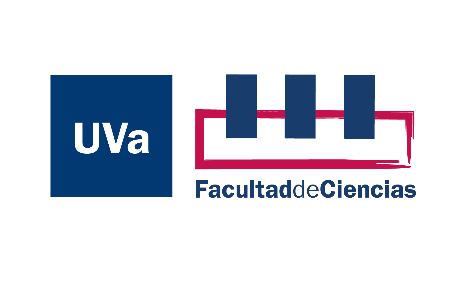 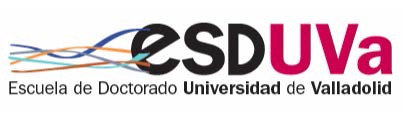 MENCIÓN:TÍTULO:Tutor/es (*):Departamento:Grupo de investigación:Email de contacto:Resumen y objetivos del TFM:Resumen y objetivos del TFM: